REPUBLIKA HRVATSKA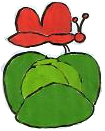 KOPRIVNIČKO-KRIŽEVAČKA ŽUPANIJAOSNOVNA ŠKOLA KOPRIVNIČKI BREGIAdresa: Trg svetog Roka 2, Koprivnički BregiRavnateljica: Karolina Vidović tel 048/220 596  Tajništvo tel/fax 048/830-008  Računovodstvo tel 048/220-595 Pedagog tel 048/830 086E-mail 1: os-koprivnicki-bregi.@kc.t-com.hr  E-mail 2: ured@os-koprivnicki-bregi.skole.hr    Web: www.os-koprivnicki-bregi.skole.hrKLASA:602-02/15-01/4URBROJ:2137-76-15-01/82Koprivnički Bregi, 19.3.2015.Na temelju članka 107. i 118. Zakona o odgoju i obrazovanju u osnovnoj i srednjoj školi (N.N. 87/08 i 86/09, 92/10,105/10,90/11.,16/12.,86/12.i 94/13.) i članka 35. Statuta OŠ Koprivnički Bregi Školski odbor Osnovne škole Koprivnički Bregi na prijedlog ravnateljice na sjednici održanoj dana 19.3.2015. godine donosi O D L U K UI.Daje se prethodna suglasnost ravnateljici Osnovne škole Koprivnički Bregi na zasnivanje radnog odnosa po raspisanom natječaju za sljedeće radno mjesto:Učitelj matematike, 15 sati ukupnog tjednog radnog vremena na određeno vrijeme do zasnivanja radnog odnosa na osnovi ponovljenoga natječaja u roku od pet mjeseci  sukladno odredbi članka 107. stavka 11. Zakona o odgoju i obrazovanju u osnovnoj i srednjoj školi s MARIJOM SINOVCEM iz Koprivnice, Trg Kralja Zvonimira 25.II.Ova odluka stupa na snagu danom donošenja.Predsjednica Školskog odbora:                                                                                  Vlatka Kunić		